Publicado en  el 28/04/2014 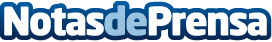 Detenido un camionero alemán que utilizaba conexiones wifi abiertas para intercambiar pornografía infantilUsaba las redes de algunas estaciones de servicio donde repostaba o pernoctabaDatos de contacto:Policia NacionalNota de prensa publicada en: https://www.notasdeprensa.es/detenido-un-camionero-aleman-que-utilizaba_1 Categorias: Nacional http://www.notasdeprensa.es